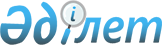 Об утверждении схемы пастбищеоборотов города ТемиртауПостановление акимата города Темиртау Карагандинской области от 21 июня 2018 года № 27/1. Зарегистрировано Департаментом юстиции Карагандинской области 3 июля 2018 года № 4842.
      В соответствии с Законом Республики Казахстан от 23 января 2001 года "О местном государственном управлении и самоуправлении в Республике Казахстан", Законом Республики Казахстан от 20 февраля 2017 года "О пастбищах", акимат города Темиртау ПОСТАНОВЛЯЕТ:
      1. Утвердить схему пастбищеоборотов города Темиртау на основании геоботанического обследования пастбищ согласно приложению.
      2. Контроль за исполнением настоящего постановления возложить на заместителя акима города Спабекова Галымжана Оспановича.
      3. Настоящее постановление вводится в действие по истечении десяти календарных дней после дня его первого официального опубликования. Схема пастбищеоборотов города Темиртау
      Сноска. Приложение – в редакции постановления акимата города Темиртау Карагандинской области от 07.11.2023 № 79/9 (вводится в действие со дня его первого официального опубликования).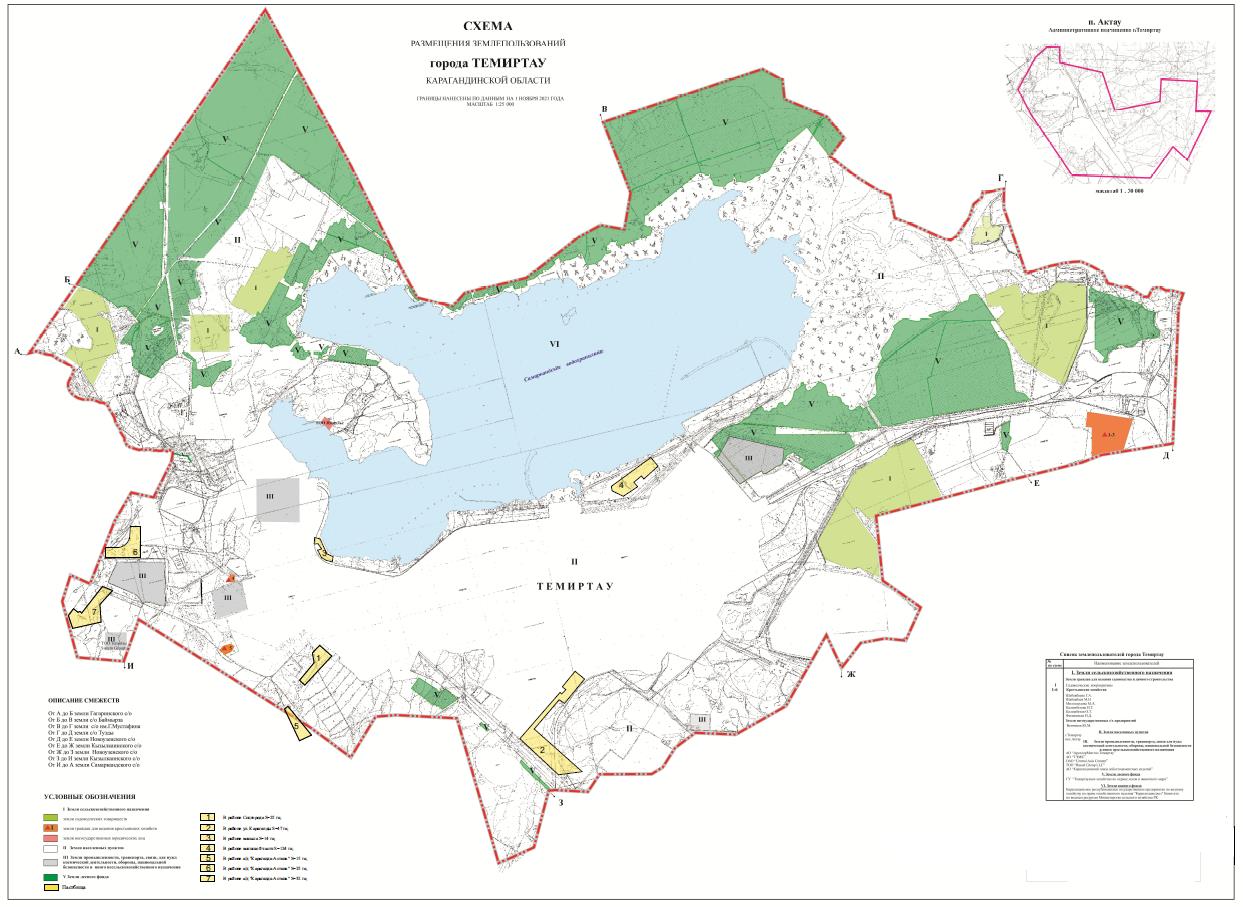  Схема пастбищеоборотов поселка Актау
      Сноска. Приложение – в редакции постановления акимата города Темиртау Карагандинской области от 07.11.2023 № 79/9 (вводится в действие со дня его первого официального опубликования).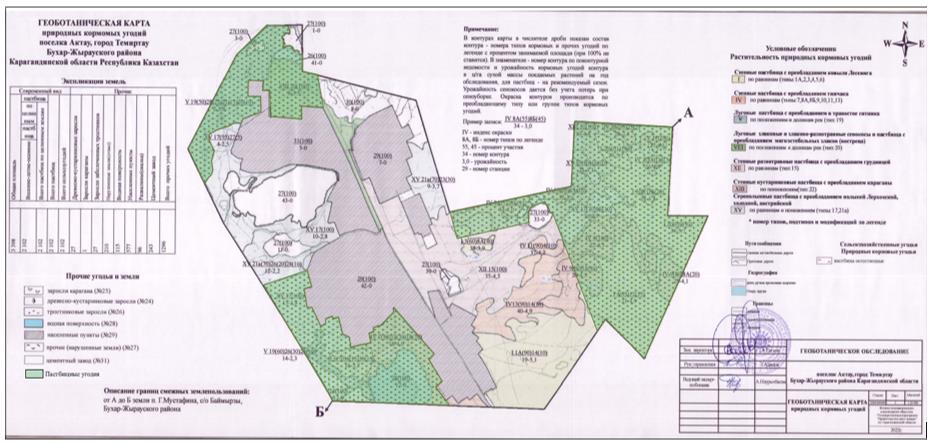 
					© 2012. РГП на ПХВ «Институт законодательства и правовой информации Республики Казахстан» Министерства юстиции Республики Казахстан
				
      Аким города

Г. Ашимов
Приложение 1 к постановлению
акимата города Темиртау
от "21" июня 2018 года
№ 27/1Приложение 2 к постановлению
акимата города Темиртау
от "21" июня 2018 года
№ 27/1